Tri City ElementaryCovid-19 Health ProtocolsCOVID-19 Updated Health PolicyDaily health checks, including visual and verbal health screening, will be conducted for all students and staff when they arrive on campus. Any child exhibiting the COVID-19 symptoms below during the day will need to be picked up immediately. A teacher exhibiting these symptoms will also be asked to leave school. o Fever over 100.4°F /chillso Persistent cough o Shortness of breath o Difficulty breathing o Loss of taste or smell o Vomiting or diarrheaWhile waiting to be picked up, the child will be required to wear a disposable face mask and wait with a staff member in a designated isolation room. This will be located in room 28 in the Annex.If a child/staff member has a fever only, s/he will be required to stay at home until s/he is fever free without medication for 24 hours.If a child displays multiple COVID-19 symptoms, s/he will be required to stay at home for a minimum of seven days with at least three fever-free days. Fever free without the use of medication.If a child has a diagnosis other than COVID-19, a physician may send a letter of clearance to return to school. This includes any diagnosis around a persistent cough.If a child, staff member, or family member is diagnosed with COVID-19 the school will immediately call the Health Department and strictly follow their instructions. Such directions will include the disinfecting protocol, the potential closure of room/facility, and returning to school guidelines. If you student has been sent home due to COVID-19 symptoms we will contact our district nurse. They may call for a follow up on the student.Please refer to the South Umpqua Sick Policy on page 3 for general guidance on student illness.The Flow of Foot Traffic and Social Distancing  Students, parents, and staff are always required to wear a face mask or shield on campus. Students will go directly to their grade level classroom from their grade level’s hallway entrance. Students will be screened before entering the classroom or building. 6’ ft of social distancing is required while students wait to be screened for entry. Once screened, students will immediately wash their hands or sanitize their hands.The walkways within the school will be marked to show the flow of traffic.Morning Drop Off & Afternoon Pick Up Procedures Students and parents will be required to wear a face mask or face shield while on campus. Teachers will wear a face mask or shield throughout the day. We ask that you provide your student a reusable face shield or face mask. We do have them available if your student forgets one but have a limited quantity.Only one parent may drop off/pick up each child. Family members may not walk their child to their classroom. Please maintain 6’ of social distance from people outside of your household at all times.Each student will need to have a visual and verbal health screening, before entering the school. K-5 Students will be screened before entering their classroom. Screening will be logged in a student contact log. Students will wash their hands or use hand sanitizer upon entering the classroom.If your student needs breakfast they will do so after their screening and handwashing their classroom.Pick-up – Parents must stay in their car during pick up after school. Teachers and/or instructional assistance will guide students to the vehicle.If you have walked to school to pick up your child you must maintain social distancing and a teacher will escort your child do you. Family members need to wait at the yellow fire hydrant by the east playground. We cannot have parents in the under-cover student area. School Cleaning Protocol All classroom floors, chairs, counters, and sinks will be cleaned and disinfected daily (or more as needed). Classroom tables will be cleaned and disinfected before and after each mealtime. The bathrooms will be disinfected twice during the day.A tub or cart for each grade level with recess equipment is provided for that class use only.Common door handles will be wiped with disinfectant throughout the school day.Social Distancing and MasksStudents, parents, and staff will be given positive reminders to social distance and wear their masks when needed. 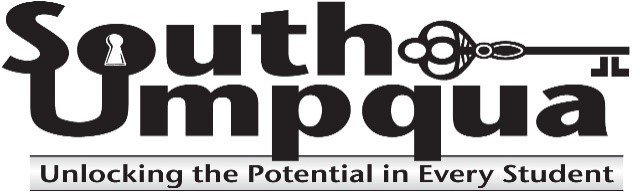 558 SW Chadwick Lane  Myrtle Creek, OR 97457 South Umpqua School District Sick Policy Here is a quick and easy guideline regarding our sick policy.  The following illness policies will be strictly enforced for the health, well-being, and safety of all concerned. Sick Child Policy: Under no circumstances may a parent bring a sick child to school if the child shows any signs of illness or is unable to participate in the normal routine and regular school day. Sick children will expose all children and staff members who they come in contact with. These people can in turn expose the other students.  Because this is disruptive to other children and their families, your cooperation on this issue is extremely important. In the event a child becomes ill and needs to be picked up, the parent(s)/guardian(s) will be called and are expected to come pick the child up within one hour (60 minutes).  If the parent(s)/guardians(s) cannot be reached, or have not arrived within an hour, the emergency contact person will be called and asked to come pick the child up.  Student’s symptoms/diagnosed illness Student may return to school when … Fever: greater than 100 degrees (orally) Temperature is below 100 degrees (orally) for a minimum of 24 hours without use of fever-reducing medication. Rash: rash or rash with fever, new or sudden onset Rash disappears. Written or phone consent from a medical doctor to a school nurse or principal. Drainage: brown, grey, tan or yellow drainage from nose, eyes or any other part of the body Discharge is completely gone or student has taken antibiotics for 24 hours and have a written or phone consent from a medical doctor to a school nurse or principal. Vomiting: at least one episode that is unexplained within the past 24 hours Symptom-free for 24 hours. Diarrhea: three or more watery or loose stools within 24 hours Symptom-free for 24 hours. Cough: deep, barking, congested, or productive mucous Symptom-free, or student has taken antibiotics for 24 hours and have a written or phone consent from a medical doctor to a school nurse or principal. Stiff neck or headache with fever Symptom-free, or have a written or phone consent from a medical doctor to a school nurse or principal. Unusually sleepy, lethargic, or grumpy Symptom-free. Strep throat: diagnosed by a medical doctor Has taken antibiotics for 24 hours and have a written or phone consent from a medical doctor to a school nurse or principal. After an illness of two or more weeks, surgery, or other change in health status Written instructions from the doctor and parent regarding medication or special health needs must be provided to a school nurse or principal. 